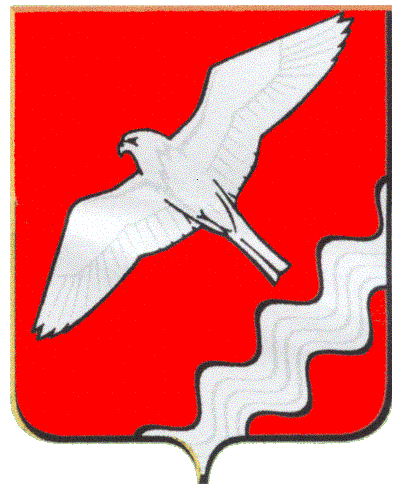 АДМИНИСТРАЦИЯ МУНИЦИПАЛЬНОГО ОБРАЗОВАНИЯКРАСНОУФИМСКИЙ ОКРУГПОСТАНОВЛЕНИЕот  08 февраля 2016г.   № 93  г. КрасноуфимскС целью развития среди молодежи и подростков гражданственности, патриотизма, воспитания чувства гордости и ответственности за свою страну и за свою малую Родину – Красноуфимский район,  во исполнение постановления главы МО Красноуфимский округ от 22 января 2016г. №10 «О проведении в Муниципальном образовании Красноуфимский округ месячника защитников Отечества», в целях реализации муниципальной программы МО Красноуфимский округ «Развитие физической культуры, спорта, здорового образа жизни населения и молодежной политики МО Красноуфимский округ до  2020 года», утвержденной постановлением Администрации МО Красноуфимский округ от 07.11.2013 г. № 1503, в соответствии с планом  работы Муниципального образования Красноуфимский округ на I квартал 2016 год, руководствуясь ст. ст. 28, 31 Устава МО Красноуфимский округПОСТАНОВЛЯЮ:		1. Директору Муниципального казенного учреждения «Центр детско-подростковых и молодежных клубов»,  Э.Е.Чечушковой,  организовать подготовку и проведение военно-спортивного слета                                «Миротворец», посвященного 120-летию со дня рождения четырежды Героя Советского Союза, Маршала Советского Союза Г.К. Жукова с активом детско-подростковых и молодежных клубов, организаций Муниципального образования Красноуфимский округ (далее – военно-спортивный слет «Миротворец») с 27 февраля по 28 февраля  2016г. на базе Муниципального казенного образовательного учреждения Саранинская  средняя общеобразовательная школа.	2. Утвердить положение о проведении военно-спортивного слета «Миротворец » (приложение 1).3.  Рекомендовать: 3.1. Председателю Совета ветеранов Казаковой А.П. принять участие в проведении мероприятия         3.2. Начальнику Муниципального отдела управления образованием МО Красноуфимский округ Ломакуину С.В. обеспечить подвоз участников  военно-спортивного слета  «Миротворец » к месту проведения мероприятия.3.3. Начальнику Межмуниципального отдела МВД России «Красноуфимский» Н.С. Колчанову обеспечить охрану общественного порядка и безопасность дорожного движения во время проведения мероприятия (по согласованию).3.4. Главному врачу государственного бюджетного учреждения здравоохранения Свердловской области «Красноуфимская центральная районная больница» Д.В.Новоселову организовать медицинское сопровождение во время проведения мероприятия (по согласованию).4. Контроль за исполнением настоящего постановления возложить на заместителя главы Администрации МО Красноуфимский округ по социальным вопросам Р.В.Родионова.Глава АдминистрацииМуниципального образования Красноуфимский округ                                       		                    В.Е. КолосовПОЛОЖЕНИЕо проведении военно-спортивного слета  «Миротворец» (учебно-тренировочные сборы подростково-патриотических  клубов)Цели.1. Воспитание активной жизненной позиции у несовершеннолетних граждан, проживающих на территории Красноуфимского округа. 2. Воспитание чувства гордости и ответственности за свою страну и за свою малую Родину – Красноуфимский район. 3. Создание и развитие патриотических клубов в образовательных учреждениях  и территориальных отделах для дальнейшего совершенствования системы патриотического воспитания.	Задачи.1. Патриотическое воспитание подрастающего поколения.2. Проверка уровня знаний, навыков и умений по основам безопасности жизнедеятельности, общей физической подготовке, основам военной службы.3. Формирование качеств, необходимых при действиях в чрезвычайных ситуациях природного и техногенного характера, экстремальных условиях. Подготовка к службе в Вооруженных Силах РФ и других силовых структурах.4. Координация деятельности учреждений, общественных организаций в интересах патриотического воспитания детей и молодежи.Руководство подготовкой и проведением слета. Подготовка и проведение районного военно-спортивного слета «Миротворец» возлагается на МКУ «Центр детско-подростковых и молодежных клубов»,  комитет по физической культуре, спорту и молодежной политике Администрации МО Красноуфимский округ  и Муниципальное казенное образовательное учреждение  Саранинская средняя общеобразовательная школа. Ответственность за соблюдением мер безопасности участниками во время следования к месту проведения и во время слета возлагается на руководителей команд.	Участники слета:	В слете «Миротворец»  принимают участие  члены военно - спортивных клубов МКУ «Центр детско-подростковых и молодежных клубов».	Состав команды от клубного объединения 6 человек  в  сопровождении  1 руководителя.  Возраст участников 12-17 лет. Начисляются штрафные баллы за нарушение дисциплины, за грубое - снимается  с соревнований. Соревнование проводится по возрастным группам: младшая возрастная группа – 5 - 8 классы, клубы; старшая возрастная группа – 9 - 11 классы, клубы.Заявка на участие в  военно-спортивном слете «Миротворец».Руководитель 							Подпись, печатьВрач (ФИО)							Подпись, печать Заявки на участие в слете подаются в Комитет по физической культуре, спорту и молодежной политике Администрации МО Красноуфимский округ (каб.102) до 17 февраля 2015г.   Время и место проведения: 	Слет «Миротворец»  проводится с 27 по 28 февраля  2016 года на базе Муниципального казенного образовательного учреждения  Саранинская СОШ.1 день12.30 - 13.00      – регистрация, размещение участников. 13.00 – 14.00       – торжественное открытие (название клуба, девиз, атрибутика,                               показательные выступления)14.00-  14.40        -  обед14.40 – 15.30       - личное время14.40 –19.00      – военно-спортивная игра «Зарница»Этап 1.  «Шифровка» ( отв. - Черепанов. А.А.)Этап 2. Туристическое многоборье «Один за всех, все за одного» (отв. -С.П.Мальцев)Этап 3. «Меткий стрелок»  (отв. - А.А.Черепанов)Этап 4. «Топография».  (отв. - Н.В.Судаков)Этап 5.  «Химическая атака». (отв. - Г.И.Качар)  
Этап 6. «Санитарные посты». (отв. – Н.В.Судаков) Этап 7. «Войсковые звания». (отв. – В.Б. Башкирцев)Этап 8. «Сборка, разборка автомата  АК-74»  (отв.- Н.В. Судаков)19.00 –19.30     - ужин19.30 -  21.30      – Этап 9. «Инсценировка военной песни»21.30 – 22.00      –  Этап 10. «Боевой листок» и «Символы России» (не включен в общий зачет эстафеты, проходит вечернее время).22.00 – 22.30      – личное время               22.30       – отбой	2 день8.00 – 8.30          - подъем, зарядка 8.30 – 9.00  -         утренний туалет   9.00 – 10.00        – завтрак9.00 – 10.00        - сдача «Боевых листков»10.00 – 12.00        – Биатлон12.00 – 13.00      – практическая стрельба13.30 – 13.45       -   силовая подготовка            13.30 – 14.00      – обед14.00 -  14.30      – уборка территории14.30 – 15.00      – линейка, подведение итогов15.00       - отъезд	 Награждение:По итогам конкурсов наиболее активные участники и клубы награждаются призами, сувенирами.Список снаряжения и атрибутики, необходимой участникам:1. Теплая и спортивная одежда2. Спальные мешки для каждого участника3. Парадная одежда4. Сменная спортивная обувь5 Фотоаппарат  на команду6. Канцелярские принадлежности: ножницы, фломастеры, клей, краски, кисти, скрепки, ватман (А-2). 7. Автомат АК-74 -  1шт. (при наличии)8. Противогаз (на каждого участника) в случае отсутствия необходимо сделать заявку на противогазы в Комитет ФКСиМП Администрации МО Красноуфимский округ. 9. Эмблему (произвольная на военную тематику) с названием  команды,  (размер 6X4 см.), выполненная из картона и закрашенная в цвет команды. Пришивается на правой стороне куртки.10.  Знамя. 11. У командира – знак отличия (сержантские погоны)12. Блокнот, карандаш, ручка13. Санитарная сумка: 1 шт. Оснащение санитарной сумки: бинт марлевый стерильный 7х5 см - 3 шт.,  бинт марлевый стерильный 10х5 см - 2 шт., бактерицидный пластырь - 1 шт., жгут резиновый на заклепках – 1 шт. ножницы -1 шт. карандаш, лист бумаги. Участнику запрещается выполнять упражнения без разрешения судейской коллегииКоманды, участники могут быть сняты с соревнований на отдельных этапах: -	За нарушения настоящего Положения о проведении соревнований;-	За невыполнение требований судей по обеспечению мер безопасности; -	За действия, которые помешали участникам другой команды во время их выступления;-	За явную техническую неподготовленность к Соревнованиям; -	За несвоевременную явку на старт по неуважительным причинам;-	За нарушения морально-этических норм поведения спортсмена; Снятие команд (участников) с соревнований или отдельных видов соревнований или их временное отстранение от выступлений (с фиксацией задержки в протоколе) осуществляется только главным судьей.О проведении военно - спортивного слета «Миротворец», посвященного 120-летию со дня рождения четырежды Героя Советского Союза, Маршала Советского Союза Г.К. ЖуковаПриложение № 1к постановлению Администрации МО Красноуфимский округот   08 февраля   2016г. №  93№ФИО  участникаДата рожденияОрганизация Виза врача